Каждый участник получит: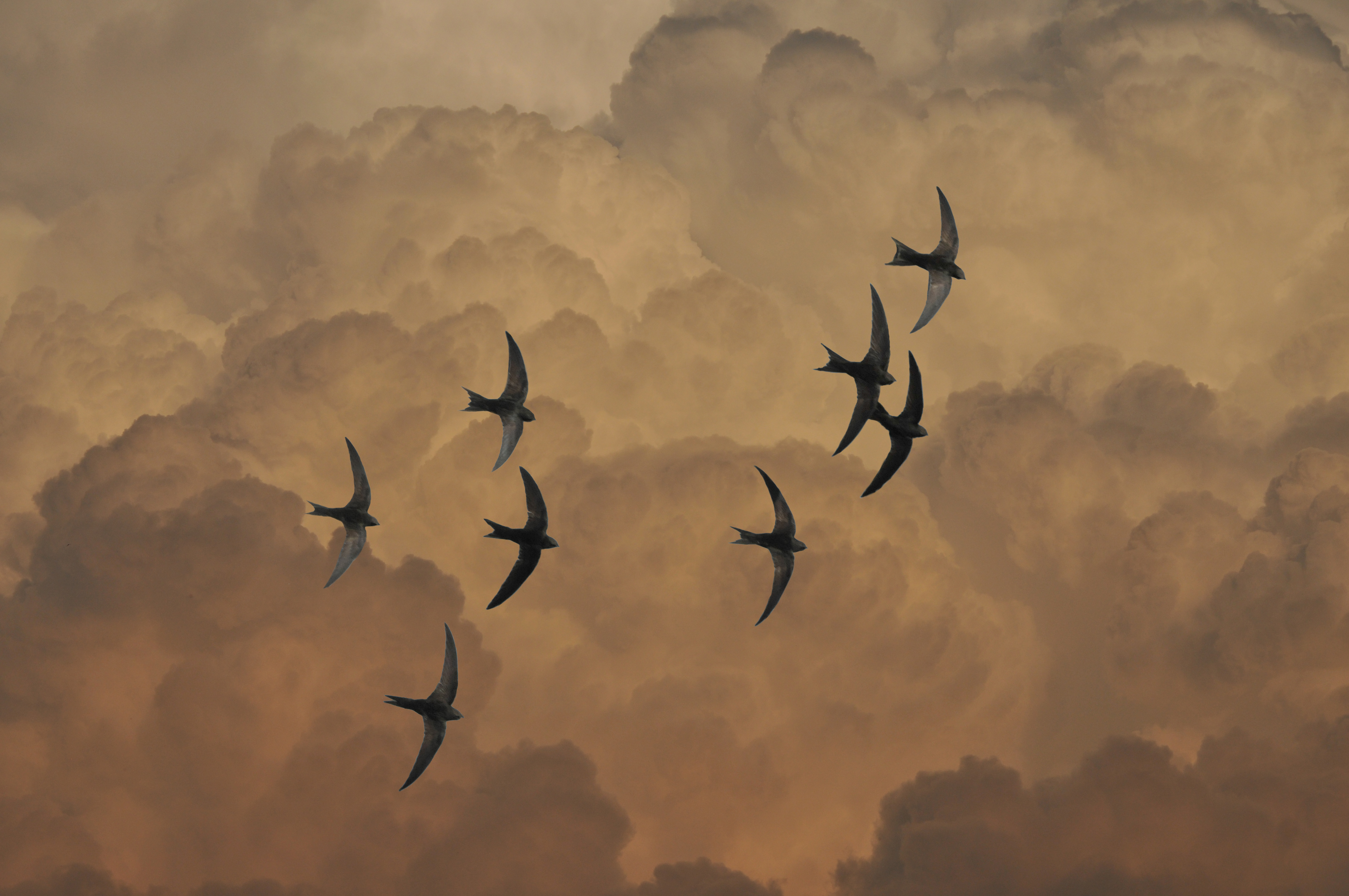 СертификатПамятный сувенир Победители –Диплом  Администрации г.Ижевска и Кубок турнираЦенные призыНовички соревнуются в отдельной номинации!!Руководители – Благодарственные письмаУчаствуют бесплатно(!)  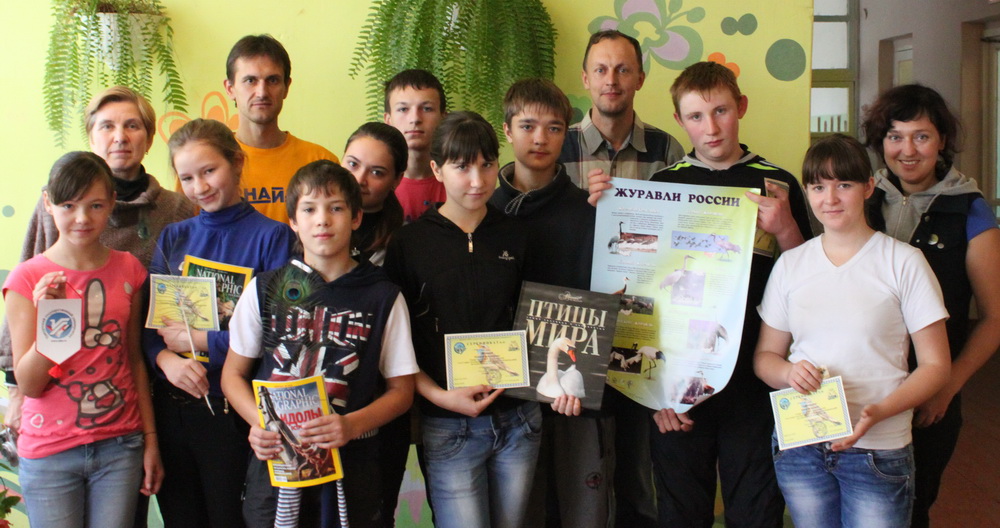 Подробностина сайте http://v4.udsu.ru/default/fdoпо телефону (3412) 917-319e-mail:deralek@mail.rusterna08@mail.ruvk.com/birdingudm Календарь мероприятий:	24-25 сентября 2016 г.Открытый городской турнир по бёрдингу на кубок Ижевска1-3 мая 2017 г.«Пихтовка» - республиканские соревнования на приз Министерства природных ресурсов1 декабря 2016 г.-15 января 2017 г. «Птицы на кормушках» - фотоконкурс знатоков птицФГБУ Национальный парк «Нечкинский» 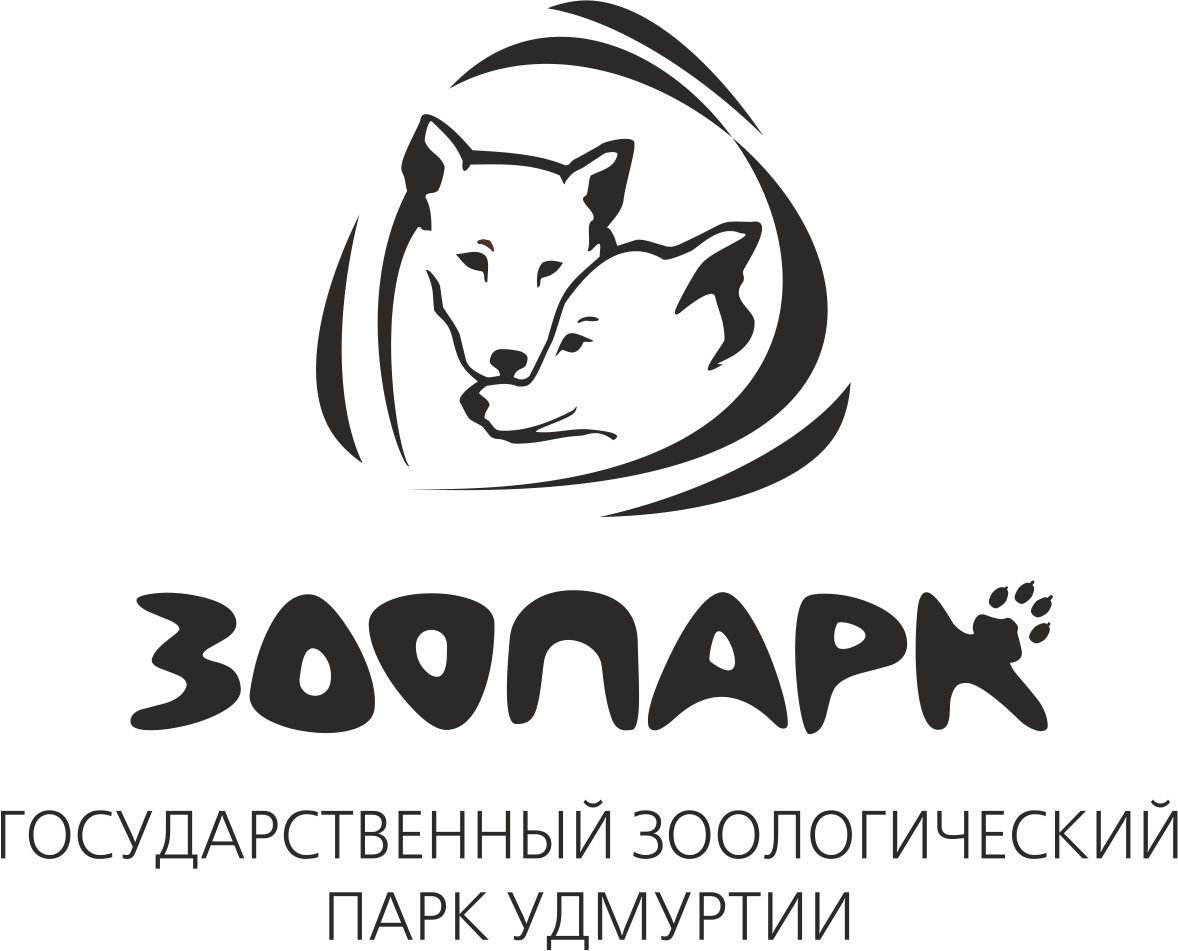 «Удмуртский государственный университет»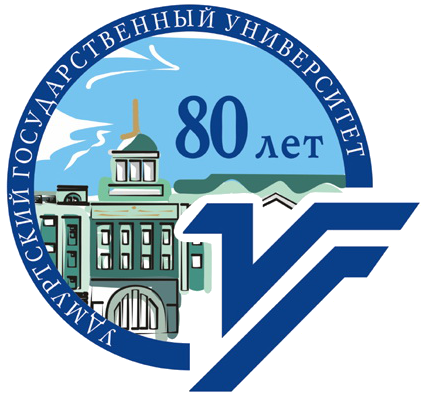 БУК УР «Зоопарк Удмуртии»Городскойтурнирпо спортивной орнитологиидля школьникови взрослыхна биостанции УдГУ «Сива»Ижевск,24-25 сентября2016 г.24-25 сентября 2016 годаПриглашаемлюбителей природыпровести выходные на биостанции УдГУ «Сива» - в уникальном уголке Нечкинского национального парка – устье р.Сивы и померяться силами в знании птицБёрдинг – командный квест, где участники соревнуются в определении видов птиц.Участвуя, ты сможешь:получить мастер-класс от орнитологов-профессионалов,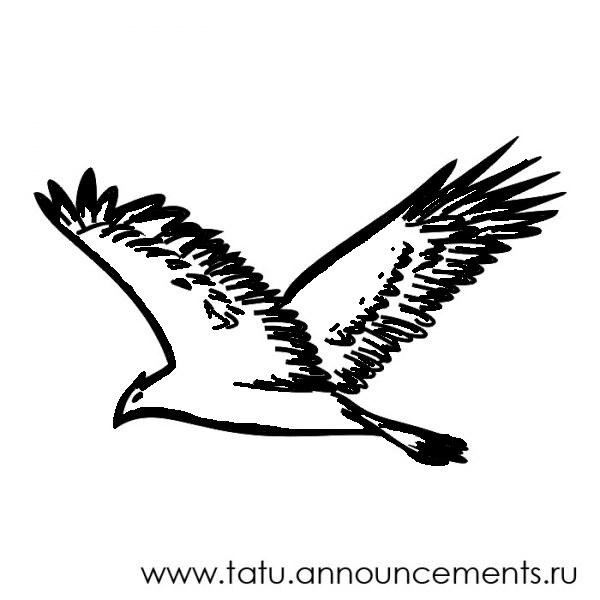 узнать много нового о мире природы;проверить себя и друзей, работая в команде;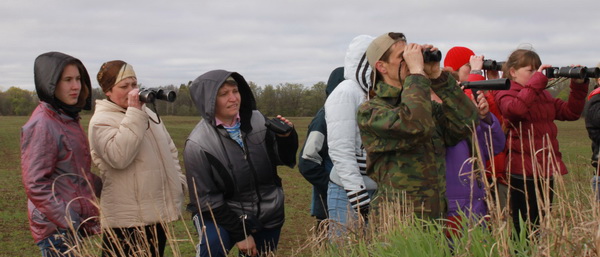 выиграть ценные призы и дипломы Администрации г.Ижевска.P.S. Доставка участников до места соревнований от Ижевска!Какова задача команды? Нужно в полевых условиях учесть и определить максимальное количество видов птиц.Программа турнира.I день (24 сентября). Образовательная программа.Знакомство с районом соревнований, участниками. Мастер-класс по определению видов птиц в природе с помощью бинокля, фотоаппарата, определителя.II день (25 сентября). Соревновательная программа. Команды под наблюдением специалистов-орнитологов проводят учёт птиц, зарабатывая баллы.Что необходимо для участия?Команда из 3-10 человекВозраст участников 6-11 класс.Полевая одежда (ветровка, резиновая обувь).Блокнот, карандаш.Фотоаппараты приветствуются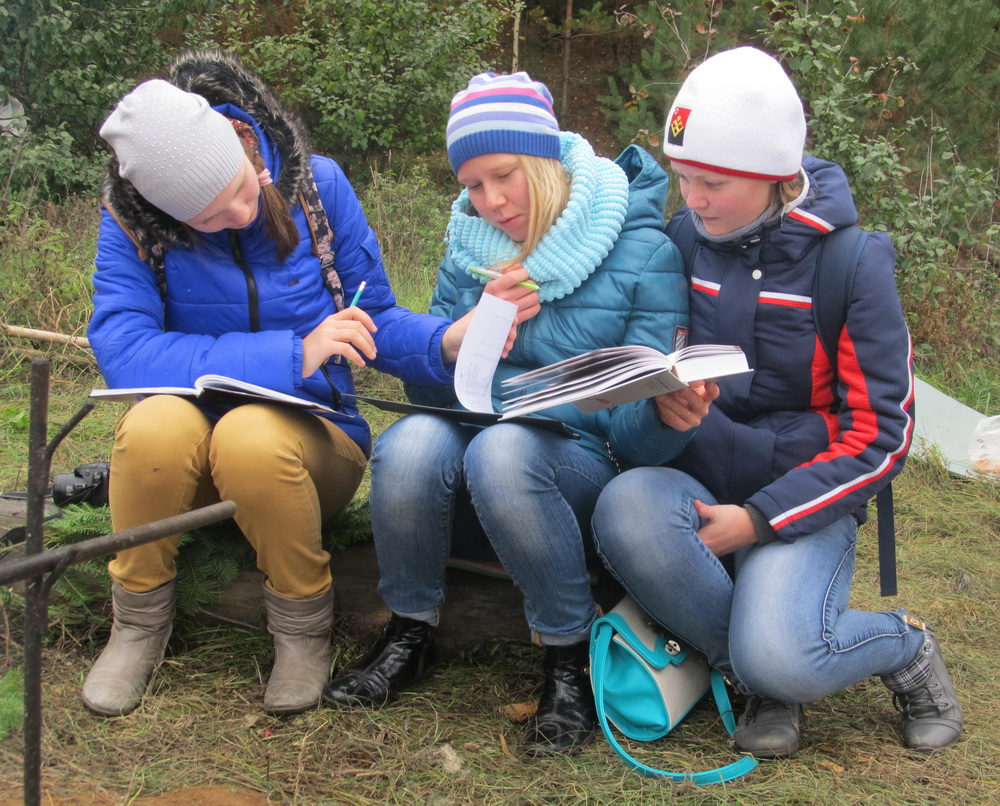 Каждой 		 команде предоставляется:Комплект полевой оптикиПрофессиональные определители птицСопровождающий специалист-орнитологОргвзнос участника – 600 руб./чел